Valmieras Gaujas krastavidusskola - attīstības centrs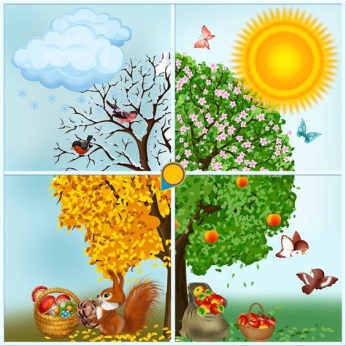 Gads un gadalaikiMetodiskais materiāls dabaszinību stundām izglītojamiem ar garīgās attīstības traucējumiemEgita Eglīte2018./2019.m.g.Materiāls izveidots un paredzēts 1. un 2. klases izglītojamiem ar garīgās attīstības traucējumiem.Metodiskā materiāla mērķis:  1. Nodrošināt nepieciešamu zināšanu un prasmju apguvi saistībā ar gadu un gada ritējumu.2. Rosināt interesi darbā ar kalendāru.Metodiskā materiāla uzdevums: Apgūt elementāras zināšanas darbā ar kalendāru.Tuvāk iepazīt galvenās mēneša sadaļas – nedēļas un dienas.Veidot praktiskās darbības iemaņas, izstrādājot kalendāru.Veidot prasmes un iemaņas saskatīt laika vērojumus un tos formulēt.Attīstīt domāšanu, valodu, analīzi un sintēzi mācību procesā.Sasniedzamais rezultāts:uzdevums  - Prast atšķirt nedēļas dienas. Valodas materiāls sastāv no diviem plakātiņiem.  Pirmajā daļā jāizlasa -  kāda pēc kārtas šodien ir diena? Otrajā daļā jāsameklē diena ar ciparu atbilstoši esošai dienai ( pirmā + diena 1 ). Saliekot kopā skolēnam jāpaslēpj pirmās daļas pēdējais burts          pirmdiena 1  Darbs no 1. klases. Darbs ar pēctecību!uzdevums  - Četri gadalaiki ( darbs ar attēliem) .Vērojot attēlus skolniekam jāzina nosaukt kādam gadalaikam atbilst laika apstākļi šajā attēlā.Zem attēla jāpieliek pareizais plakātiņš ar gadalaika nosaukumu (katram gadalaikam ir atbilstoša burtu krāsa).uzdevums – Gads – gadalaiki – mēneši (darbs ar attēliem).Nostiprina gadalaika nosaukumus (attēls un gadalaika nosaukums).Apgūst jaunu tēmu  - mēneši (attēli ar mēnešu nosaukumiem).Mācīties sakārtot mēnešus atbilstoši gadalaikam (darbs ar pēctecību).uzdevums – Kalendāra izstrāde.Pirmajam mācību pusgadam veido kalendāru.Titullapa ( nosaukums “KALENDĀRS”)Sakārto četrus mēnešus (septembris, oktobris, novembris un decembris).Katru dienu vērojot laika apstākļus, kalendārā veic laika apstākļu atzīmi ar atbilstošiem attēliem.Darbs no 1. klases. Darbs ar pēctecību!uzdevums – DL ar četriem gadalaikiem. (Darbs 2. klases skolēniem)Pirmās lapas daļa - tabulā doti četri koki, skolēnam jāuzraksta, kāds gadalaiks redzams?Atbilstoši gadalaikam jāielīmē kartītes ar dažādiem laika apstākļus raksturojošiem attēliem.Otrās lapas daļa – doti četri koki, zem kuriem ir trīs ailītes, kurās jāieraksta atbilstoši mēneši.Papildus materiāls zināšanu nostiprināšanai – Mēneši pa gadalaikiem. Darbs ar kalendāru skolēnus sistematizē. Skolēni ar interesi  un prieku aizpilda kalendāra dienas, vērojot laika apstākļus.